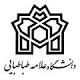 دانشکده حقوق و علوم سیاسیفرم تعیین داوراستاد محترم جناب آقای دکتر مدیرمحترم گروه آموزشی رشتهباسلام ، به استحضار می رساند رساله دکتری / پایان نامه کارشناسی ارشد اینجانب                               دانشجوی مقطع دکتری/کارشناسی ارشد رشته                          تحت عنوان:با سرپرستی جنابعالی به اتمام رسیده است .خواهشمنداست ضمن بررسی نهایی جهت تعیین اساتید داور نماینده تحصیلات تکمیلی، واحد تحصیلات تکمیلی را مطلع فرمایید.نام و نام خانوادگی دانشجوامضاء - تاریخ کارشناس رشته:			نام و نام خانوادگی			امضاء			تاریخ نظریه استاد راهنما:		نام و نام خانوادگی			امضاء			تاریخ نظریه استاد مشاور:		نام و نام خانوادگی			امضاء			تاریخ نظریه استاد مشاور: 		نام و نام خانوادگی			امضاء			تاریخعنوان رساله/پایان نامه:نام و نام خانوادگی:                             رشته تحصیلی:                              مقطع کارشناسی ارشد/ دکتری1- تکمیل پایان‌نامه/ رساله و تأیید اساتید راهنما و مشاور. تحویل کاربرگ تعیین داور به گروه آموزشیتاریخ/ امضاء دفتر گروه‌های آموزشی 2- تاریخ تعیین داوردر کمیته تخصصی/گروه آموزشیتاریخ / امضاء مدیر گروه آموزشی 3- تاریخ تحویل کاربرگ تعیین داور به رئیس آموزشتاریخ/ امضاء رئیس اداره آموزش4- تاریخ تصویب داور منتخب گروه آموزشی در جلسه شورای تحصیلات تکمیلی دانشکدهتاریخ/ امضاءدبیر شورا 5- تاریخ اعلام به کارشناس تحصیلات تکمیلی وتحویل فرم تعیین زمان دفاع از پایان‌نامه/رسالهتاریخ / امضاء کارشناس تحصیلات تکمیلی